АДМИНИСТРАЦИЯЗАКРЫТОГО АДМИНИСТРАТИВНО-ТЕРРИТОРИАЛЬНОГО ОБРАЗОВАНИЯ СОЛНЕЧНЫЙПОСТАНОВЛЕНИЕО ВНЕСЕНИИ ИЗМЕНЕНИЯ В ПОСТАНОВЛЕНИЕ АДМИНИСТРАЦИИ ЗАТО СОЛНЕЧНЫЙ № 2 ОТ 15.01.2019 ГОДАВ связи с производственной необходимостью, в соответствии с Уставом МКУ СХТО ЗАТО Солнечный, администрация ЗАТО СолнечныйПОСТАНОВЛЯЕТ:Внести следующие изменения в Постановление администрации ЗАТО Солнечный от 15.01.2019 г. № 2 «О создании муниципального казенного учреждения Служба хозяйственно-технического обеспечения ЗАТО Солнечный», с изменениями, внесенными постановлением администрации ЗАТО Солнечный от 31.05.2019 г. № 123, постановлением администрации ЗАТО Солнечный от 23.12.2019 г. № 269, постановлением администрации ЗАТО Солнечный  (далее – Постановление):1.1. Пункт 5  Постановления изложить в следующей редакции:   «5. Утвердить штатную численность Учреждения в количестве 21 (двадцать одна) единица (приложение 1 к настоящему Постановлению).».   1.2. Приложение 1 к Постановлению изложить в новой редакции (прилагается).            2. Директору МКУ СХТО ЗАТО Солнечный Кожемякину Ю.А. привести штатное расписание МКУ СХТО ЗАТО Солнечный в соответствие с настоящим постановлением.            3. Настоящее постановление вступает в силу с 1 сентября 2020 года. Глава администрации ЗАТО Солнечный                                                               В.А. ПетровПриложение к Постановлению администрации ЗАТО Солнечныйот   31.08.2020 года № 130«Приложение 1к Постановлению администрации ЗАТО Солнечныйот   15.01.2019 года № 2ШТАТНАЯ ЧИСЛЕННОСТЬмуниципального казенного учрежденияСлужба хозяйственно-технического обеспечения ЗАТО Солнечный31.08.2020ЗАТО Солнечный№ 130№ п/пНаименование должностиКоличество штатных единиц1.Директор12.Заместитель директора13.Капитан-наставник14.Капитан самоходного судна45.Механик самоходного судна16.Моторист - рулевой47.Завхоз18.Водитель29.Старший кассир110.Кассир билетный311.Уборщик служебных помещений112.Слесарь-судоремонтник1Итого21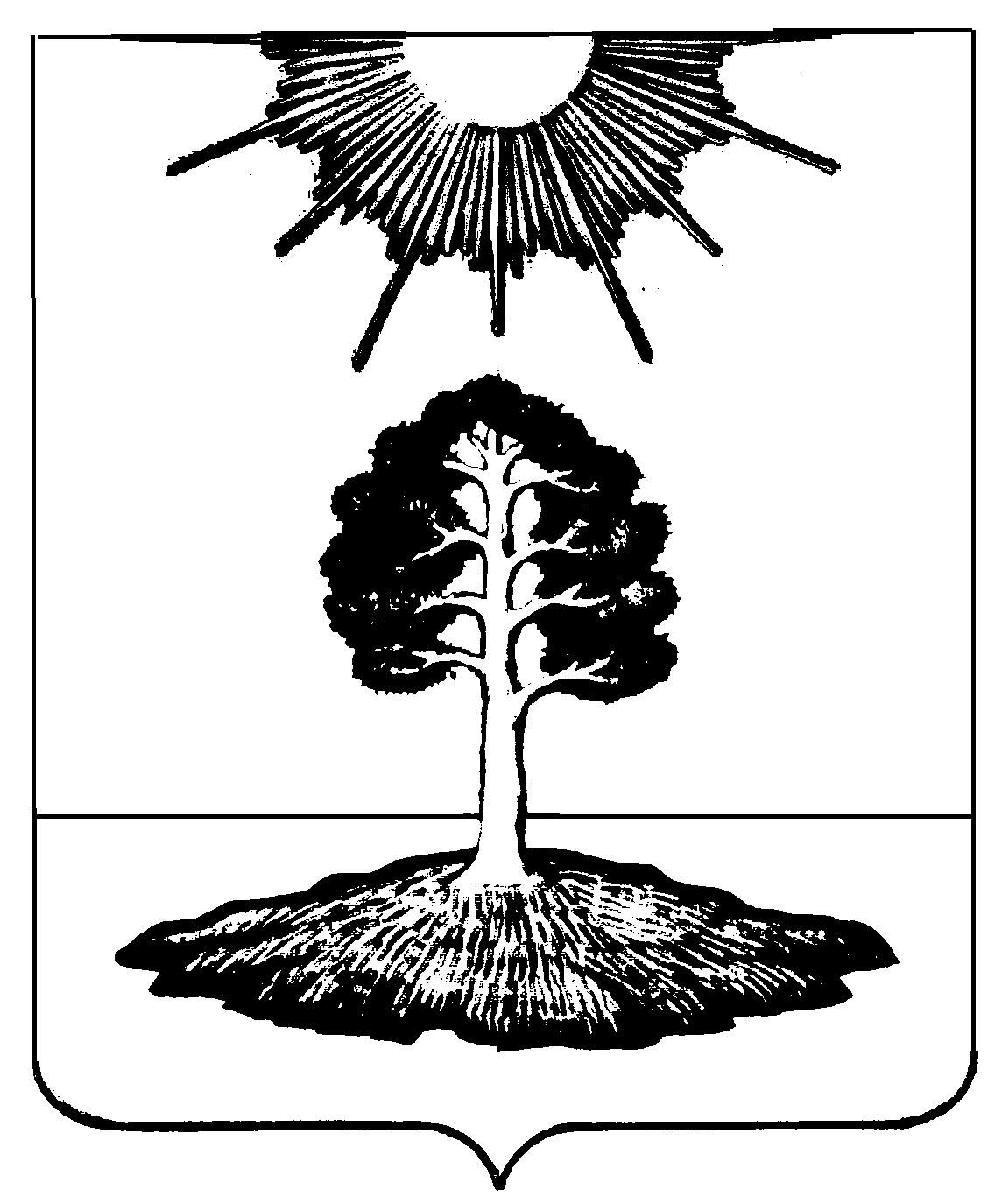 